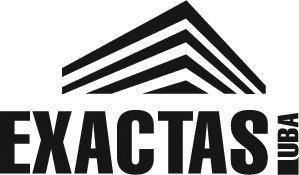 PLANILLA DE MOVILIDADFACULTAD DE CIENCIAS EXACTAS Y NATURALESSECRETARÍA DE HACIENDADEPENDENCIA/SECTOR:DEPENDENCIA/SECTOR:DEPENDENCIA/SECTOR:__________________________________________________________________________________________________________________________________________________________________________________________________________________________________________________________________________________________________________________________________________________________________________________________________________________________________________________FECHA MOVILIDADFECHA MOVILIDADAPELLIDO Y NOMBREORIGENDESTINOMOTIVOMOTIVOMEDIO DE LOCOMOCIÓNIMPORTE EN $FIRMATOTAL0Responsable(Firma y sello)Responsable(Firma y sello)Responsable(Firma y sello)Responsable(Firma y sello)